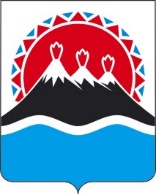 МИНИСТЕРСТВО ЭКОНОМИЧЕСКОГО РАЗВИТИЯКАМЧАТСКОГО КРАЯПРИКАЗПРИКАЗЫВАЮ:1. Признать утратившим силу приказ Министерства инвестиций и развития предпринимательства Камчатского края от 08.05.2009 № 67-п «Об образовании аттестационной комиссии Министерства инвестиций и развития предпринимательства Камчатского края».2. Признать утратившим силу приказ Министерства инвестиций, промышленности и предпринимательства Камчатского края от 20.11.2020 
№ 285-п «Об аттестационной комиссии Министерства инвестиций, промышленности и предпринимательства Камчатского края».3. Настоящий приказ вступает в силу после дня его официального опубликования.[Дата регистрации] № [Номер документа]г. Петропавловск-КамчатскийО признании утратившими силу приказов Министерства инвестиций и развития предпринимательства Камчатского краяМинистр[горизонтальный штамп подписи 1]А.С. Гончаров